Занятие кружка дополнительного образованияТема: «Доброта творит чудеса»Класс: 2Цель: формировать у учащихся представление о доброте, о хороших и добрых поступках, показывать их ценность, познакомить с волонтёрской деятельностью.Познавательные УУД: активизация интеллектуальной деятельности учащихся, уcтановление соответствия поcтупков нравственным правилам, cопоставление, сравнение.Коммуникативные УУД: формирование коммуникативных действий: ведение диалога, признание возможности cуществования различных точек зрения и права каждого иметь свою; выражение cвоего мнения и аргументация своей точки зрения; уважительное восприятие других точек зрения.Регулятивные УУД: Способность и умение планировать cвои действия в соответствии с поставленной задачей и условиями её реализации.Вносить необходимые коррективы в действие поcле его завершения на основе его оценки.Личностные УУД: Воспитание доброжелательного и заботливого отношения к людям, эмоциональной отзывчивости, сопереживания, сочувствия.Формирование начальных нравственных представлений, знакомство с нравственным понятием: «Что такое добрый поступок?»Оборудование: компьютер, проектор, экран, задания для групповой работы, задания для работы в паре, словари, карточки с пословицами, запись песни о доброте.Ход занятия:Организационный моментВведение в тему занятия- Сегодня наше занятие мы начнём не совсем обычно. -Прослушайте отрывок из песни и скажите, о чём мы  будем говорить? (Звучит отрывок из песни «Будьте добры») (Ответы детей)Сообщение темы занятияТема нашего занятия: «Доброта творит чудеса!» (Открываю на доске тему занятия)- Доброта... Добро... Добрый…Что же это такое? Как вы понимаете значения этих слов? (Ответы детей)- Давайте узнаем значение этого слова в толковом словаре.Сопоставление значения слова из словаря и ответов учащихся.- Подберите антоним к слову ДОБРО.-А что же такое, на ваш взгляд- ЗЛО?- Давайте узнаем значение и этого слова в толковом словаре.Сопоставление значения слова из словаря и ответов учащихся.- Как вы думаете, чего на Земле больше: добра или зла? Почему?- Коль существуют на нашей планете добро и зло, значит и люди могут творить не только добрые, но, к сожалению, и злые дела.Целеполагание- А зачем нужно быть добрым?- А как стать добрым человеком?- Вот и цель сегодняшнего нашего занятия: разобраться, что такое доброта и как стать добрым человеком.IV. Основная часть.1)Сейчас вы поработаете в паре (Прочитать правила работы в паре)- У вас на столах лежат карточки. На них написаны ситуации, ваша задача прочитать ситуацию, обсудить в паре и дать ответ.Ситуация 1: «Твой друг заболел и давно не был в школе. Что ты можешь сделать для друга?»Ситуация 2: «Твоя подруга забыла дома цветные карандаши, которые нужны для урока рисования. Твои действия».Ситуация 3: «Вы нашли котенка, но родители вам не разрешают взять его домой. Как вы ему поможете?» Ситуация 4: «Девочка упала и разбила коленку. Как ты сможешь ей помочь?»Вывод: делать добрые дела и поступки.2)Давайте проведём опыт. Стакан с водой – наш собеседник. Соль – наши слова.Опускается соль в стакан с водой. Видите, как растворяются наши слова в теле человека. А теперь попробуйте обратно собрать кристаллики соли. Получится? Нет! Так и слова, сказанные нами никогда не вернутся обратно. «Слово, что воробей, вылетит, не поймаешь».Вывод:  Какой вывод мы должны с вами сделать?Следить за своими словами. Прежде чем сказать - подумай!3)А сейчас вы поработаете в группах (Прочитать правила работы в паре)(Каждый из вас вытягивает число, это будет № группы, в которой  будете работать)- У вас на столах лежат пословицы разбитые на части. Вам нужно из частей собрать пословицу и по –очереди прочитать.1 группаЖизнь дана на добрые дела.Доброе слово лечит, а злое калечит.
Злой не верит, что есть добрый.
Добрая слава лежит, а худая бежит.Добро помни, а зло забывай.2 группаДобрые дела красят человека.Доброго чтут, а злого не жалуют.Учись доброму, худое на ум не пойдёт.
Добра желаешь, добро и делай.
Доброе слово лучше мягкого пирога.3 группаДоброе слово лучше богатства.Худо тому, кто добра не творит никому.              Чего не сделаешь силком, того добьёшься добром.Доброта нигде не теряет своего достоинства.Доброму везде добро.4 группаДобрые умирают, да дела их живут.Добро поощряй, а зло порицай.
Сделаешь худо, не жди добра.Доброе слово человеку, что дождь в засуху.Доброму гостю хозяин рад.5 группаДобрые вести не лежат на месте.Доброму слову — добрый ответ.Доброе слово окрыляет.Добрый человек добру и учит.Кто добру учится, тот добром и живёт.-О чем вы составляли пословицы?Вывод: Из пословиц мы видим, что добро всегда приносит радость окружающим людям. Первый шаг к доброте – это доброе слово.4)Знакомство с деятельностью волонтеров.- Внимательно послушайте высказывания и попробуйте догадаться, о ком идет речь. - Этот человек – помощник, он помогает тем, кто в этом нуждается.- Этот человек вносит вклад в какое-то нужное дело…Он не просит денег за свою работу!- Этот человек сам решил делать добрые дела! Его никто не заставляет!- Этот человек приносит в мир тепло, добро и счастье. Он помогает людям, животным и природе. Он живёт не только для себя.- Кто догадался, о ком идёт речь? (Волонтеры)- Что же означает слово «волонтёр»? Узнать толкование этого слова нам поможет Мария, она дома работала с Толковым словарём.Слово «волонтёр» произошло от французского слова, в переводе означает доброволец, желающий. Это человек, который бескорыстно помогает людям. Он доброволец!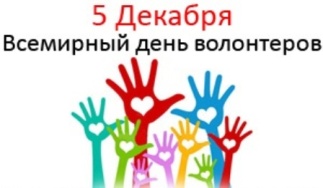 - 5 декабря, Международный день добровольца.Этот день считается праздником волонтеров.- Открытая ладонь и сердце считаются символами волонтерства.В нашем городе активно работает волонтерская организация «Добрый Гвардейск».Активистами этой волонтерской организации являются многие старшеклассники нашей школы. Чем же  они занимаются, как помогают людям, животным, природе?Волонтеры  оказывают помощь ветеранам, участвуют в благоустройстве воинских захоронений, готовят поздравительные открытки для ветеранов, участвуют в проведении субботников и экологических акций, рассказывают о пользе здорового образа жизни, устраивают рейды чистоты. принимают активное участие в акциях по посадке деревьев, проводят встречи со школьниками для обсуждения экологических тем и много других полезных дел совершают волонтеры. - А вы хотите побольше узнать о работе волонтера?Волонтером можно стать только в 14 лет и к этому нужно себя готовить.5)У добрых людей и добрые поступки.Представьте, что вы -деревья, растущие в саду. Я буду называть дела, которые совершают ребята. Если вы одобряете это дело, то поднимаете руки вверх и улыбаетесь. Деревья радуются и тянутся к солнышку. Если вам не нравится, то закрываете глаза ладошками. Дерево огорчается, веточки плачут.- поздороваться при встрече- уступить место в автобусе пожилому человеку-жаловаться на всех подряд- смастерить скворечник- перебивать взрослых, которые разговаривают- приготовить маме подарок- помочь полить летом грядку на огороде- сорить в классе и в других общественных местах- помочь товарищу решить задачу6)Игра «Доскажи словечко»У: Давайте мы немного поиграем. Я прочту стихотворение, а ваша задача - досказать подходящее по смыслу доброе слово.Придумано кем-то просто и мудро - при встрече здороваться ...Д: Доброе утро!У: Зазеленеет старый пень, когда услышит: ...Д: Добрый день!У: Мальчик вежливый и развитый, говорит, встречаясь: ...Д: Здравствуйте!У: Растает ледяная глыба от слова доброго ...Д: Спасибо!У:Когда бранят за шалости, мы говорим: ...Д: Прости, пожалуйста!У: И во Франции, и в Дании говорят, прощаясь: ...Д: До свидания!У: Всем вам с большой любовью желаю…Д: Крепкого здоровья.У:Много тёплых добрых слов в нашей речи. Доброе слово может нас приободрить. Вселить в нас уверенность, согреть душу.V. Подведение итогов занятияРефлексия «Круг добра»Дети встают в круг.- Я предлагаю начать делиться друг с другом добром прямо сейчас. И самый простой способ – сказать друг другу добрые пожелания.  (Ребята передают по кругу сердечко со словами: «Я желаю тебе…», «Я хочу, чтобы ты…» и т.д.)Вывод: - Что чувствовали вы, когда вам говорили добрые слова?- Какие же правила вы вывели из сегодняшнего занятия?Говорить добрые и ласковые словаНе обижать словамиБыть приветливыми и вежливымиДелать только добрые дела